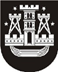 KLAIPĖDOS MIESTO SAVIVALDYBĖS TARYBASPRENDIMASDĖL KLAIPĖDOS MIESTO SAVIVALDYBĖS TARYBOS 2015 M. GRUODŽIO 22 D. SPRENDIMO NR. T2-334 „DĖL KLAIPĖDOS MIESTO KAPINIŲ STATUSO“ PAKEITIMO2018 m. gegužės 31 d. Nr. T2-98KlaipėdaVadovaudamasi Lietuvos Respublikos vietos savivaldos įstatymo 6 straipsnio 41 punktu, 18 straipsnio 1 dalimi, Kapinių tvarkymo taisyklėmis, patvirtintomis Lietuvos Respublikos Vyriausybės 2008 m. balandžio 19 d. nutarimu Nr. 1207 „Dėl Lietuvos Respublikos žmonių palaikų laidojimo įstatymo įgyvendinamųjų teisės aktų patvirtinimo“, Leidimų laidoti išdavimo, laidojimo ir Klaipėdos miesto viešųjų kapinių lankymo tvarkos aprašu, patvirtintu Klaipėdos miesto savivaldybės tarybos 2017 m. lapkričio 23 d. sprendimu Nr. T2-315 „Dėl Leidimų laidoti išdavimo, laidojimo ir Klaipėdos miesto viešųjų kapinių lankymo tvarkos aprašo patvirtinimo“, ir esant išskirtinei aplinkybei – mirus Klaipėdos miesto garbės piliečiui, iškiliai asmenybei, jūrinės kultūros puoselėtojui ir ilgamečiam Lietuvos jūrų muziejaus direktoriui Aloyzui Každailiui, Klaipėdos miesto savivaldybės taryba nusprendžia:1. Pakeisti Klaipėdos miesto savivaldybės tarybos 2015 m. gruodžio 22 d. sprendimą Nr. T2-334 „Dėl Klaipėdos miesto kapinių statuso“:1.1. pripažinti netekusiu galios 2.2 papunktį;1.2. buvusius 2.3–2.23 papunkčius laikyti atitinkamai 2.2–2.22 papunkčiais;1.3. papildyti nauju 3 punktu:„3. Suteikti riboto laidojimo kapinių statusą Klaipėdos mieste esančioms Klaipėdos senųjų kapinių, vadinamų Kopgalio kapinėmis, komplekso senosioms kapinėms.“;1.4. buvusius 3 ir 4 punktus laikyti atitinkamai 4 ir 5 punktais.2. Skelbti šį sprendimą Teisės aktų registre ir Klaipėdos miesto savivaldybės interneto svetainėje.Savivaldybės meras Vytautas Grubliauskas